Veiklos įvertinimas2017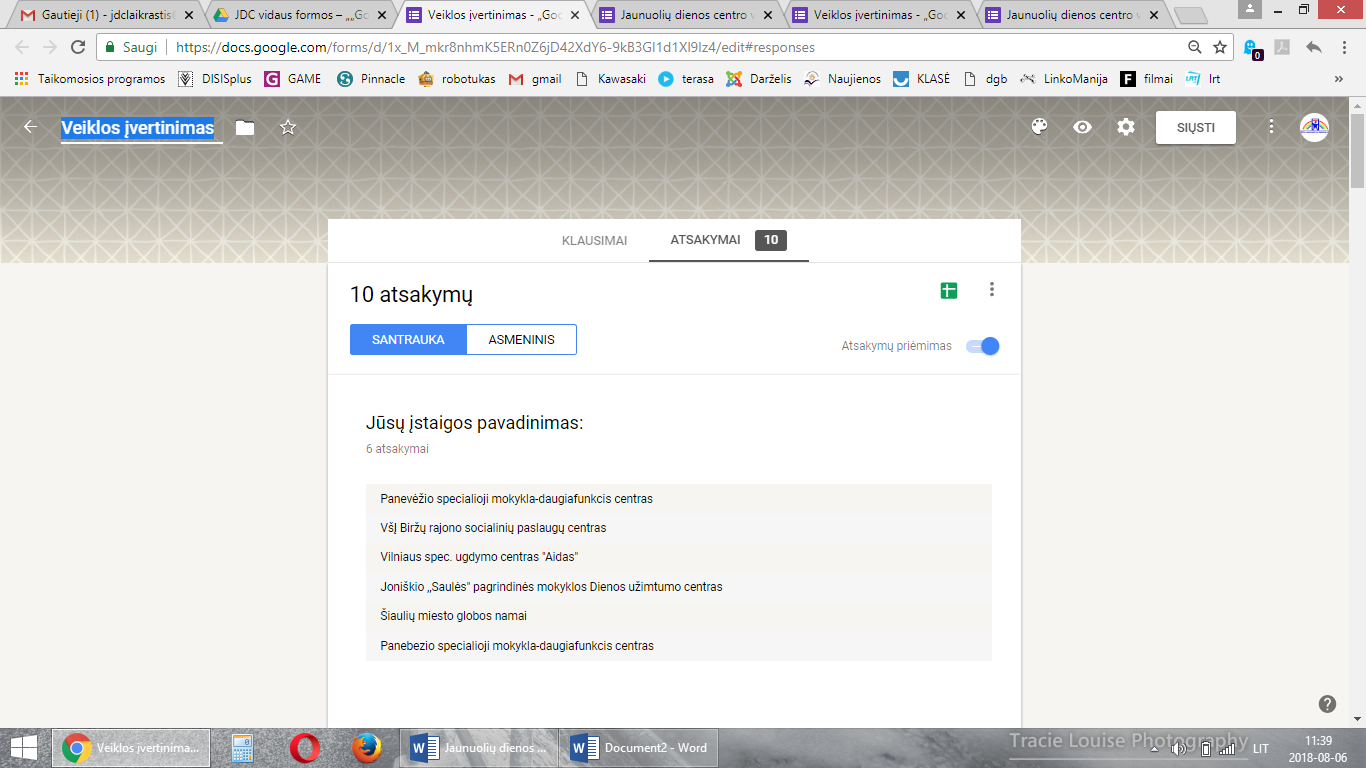 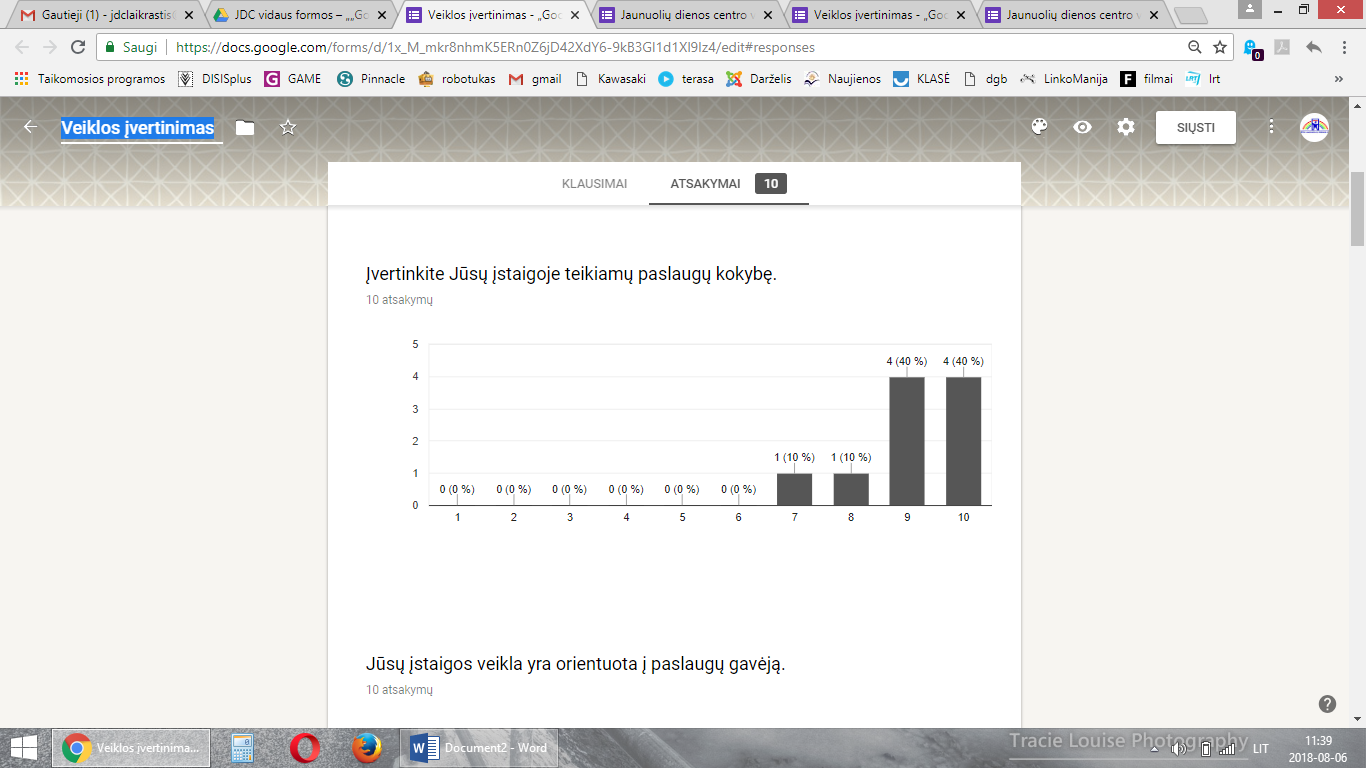 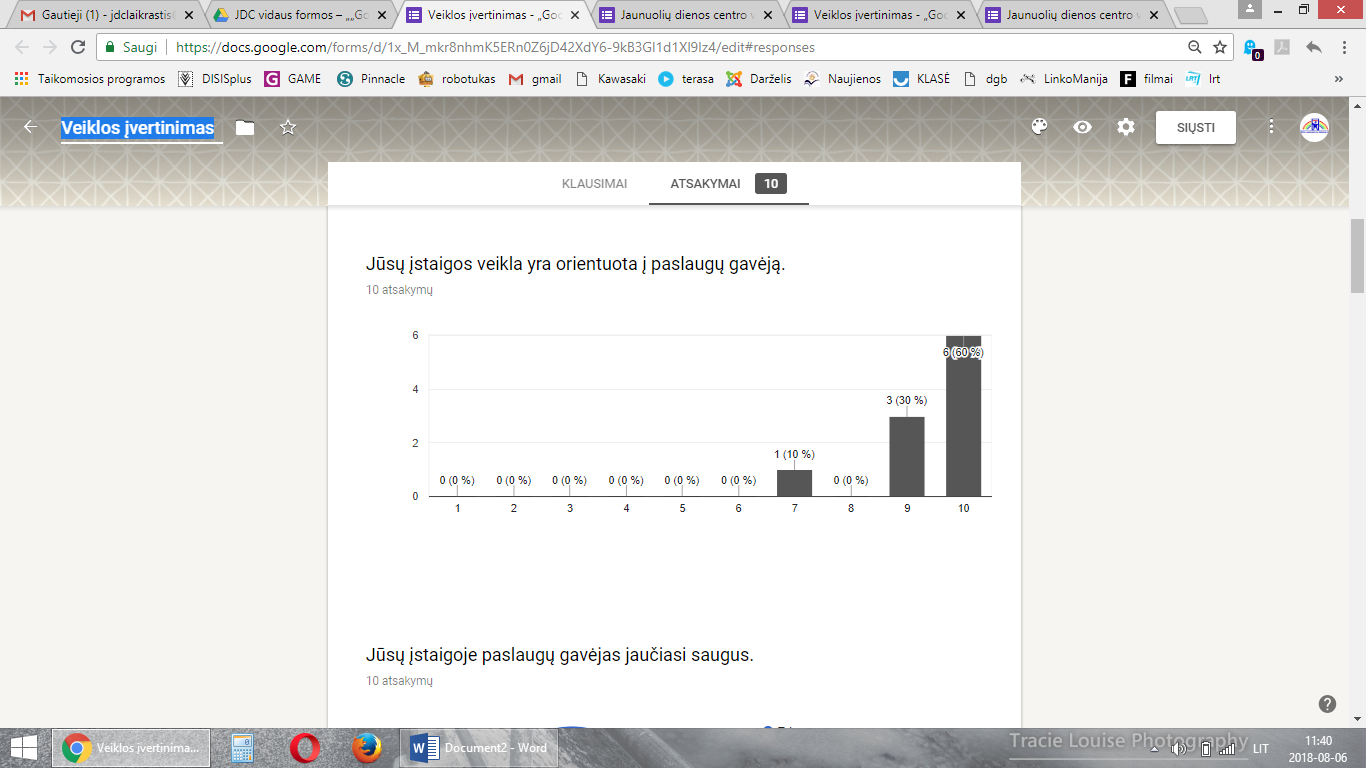 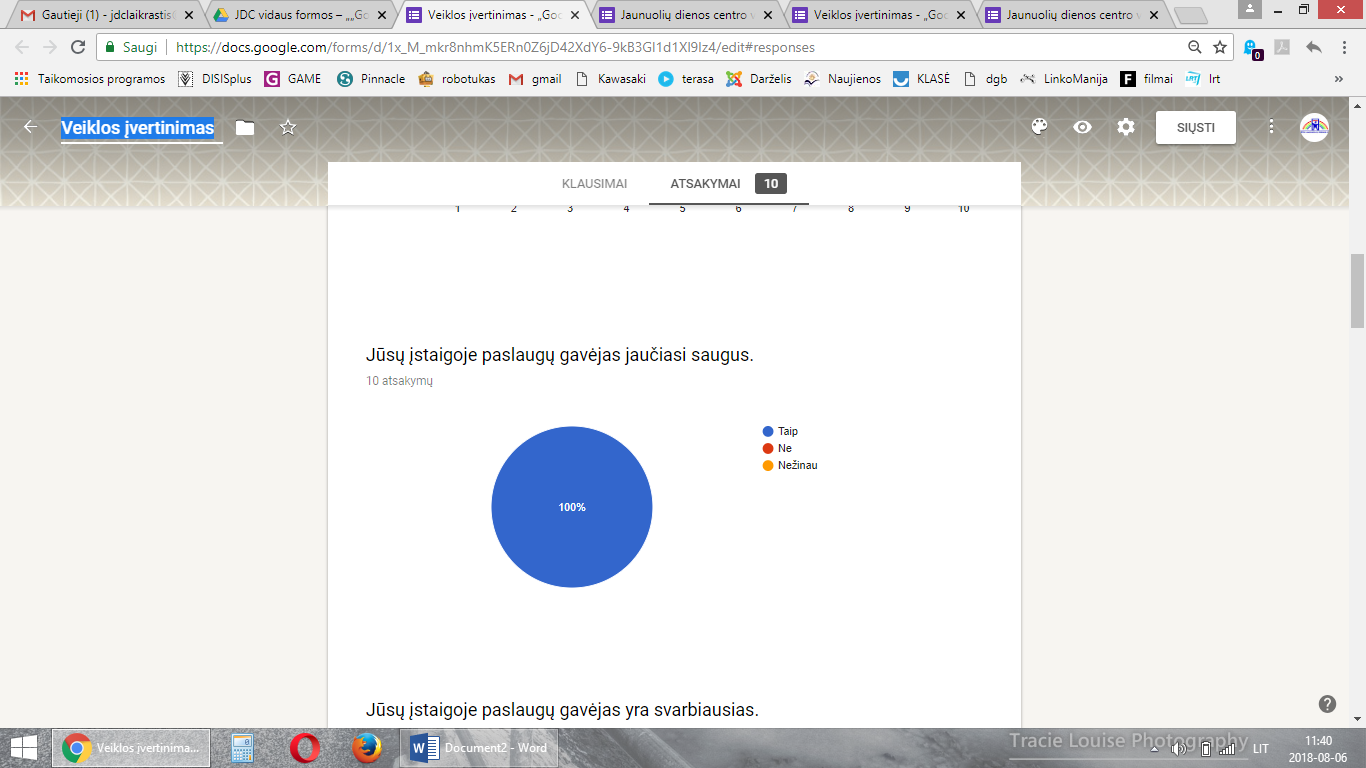 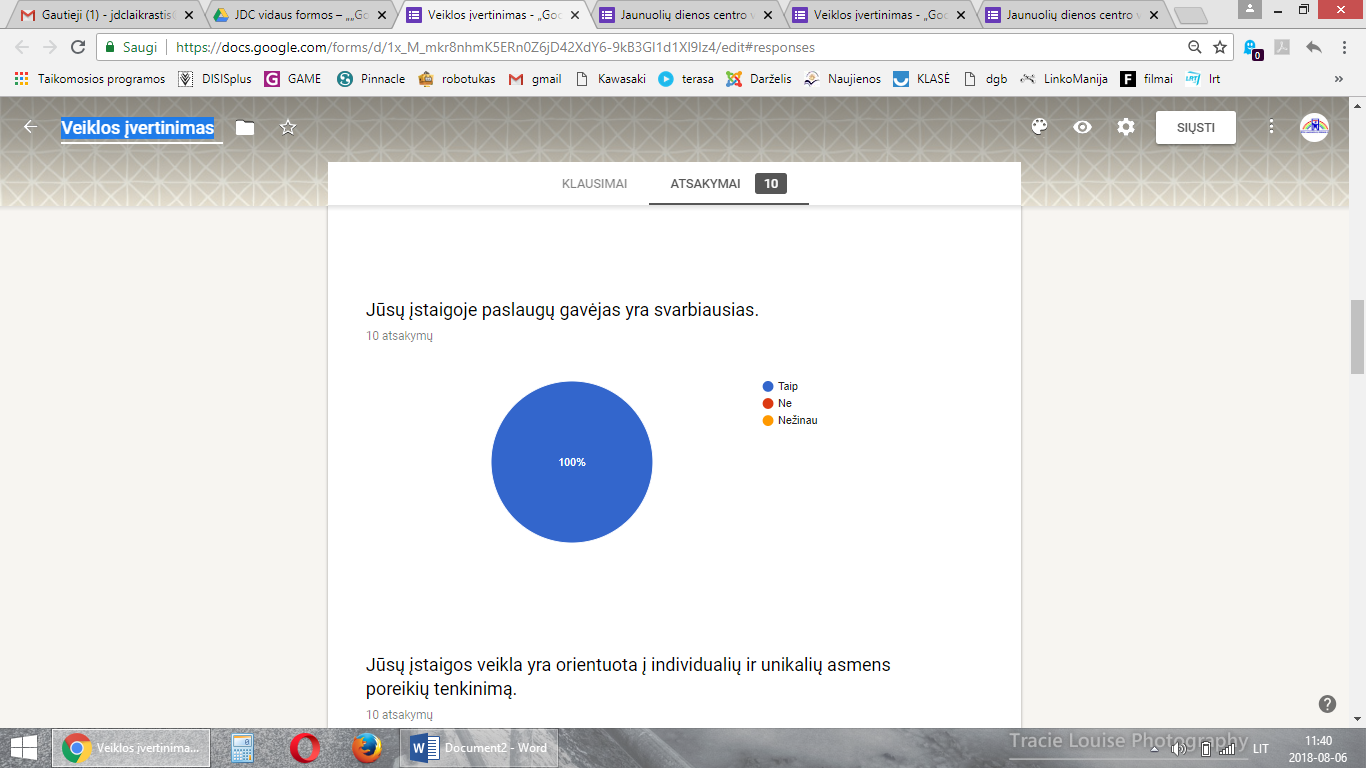 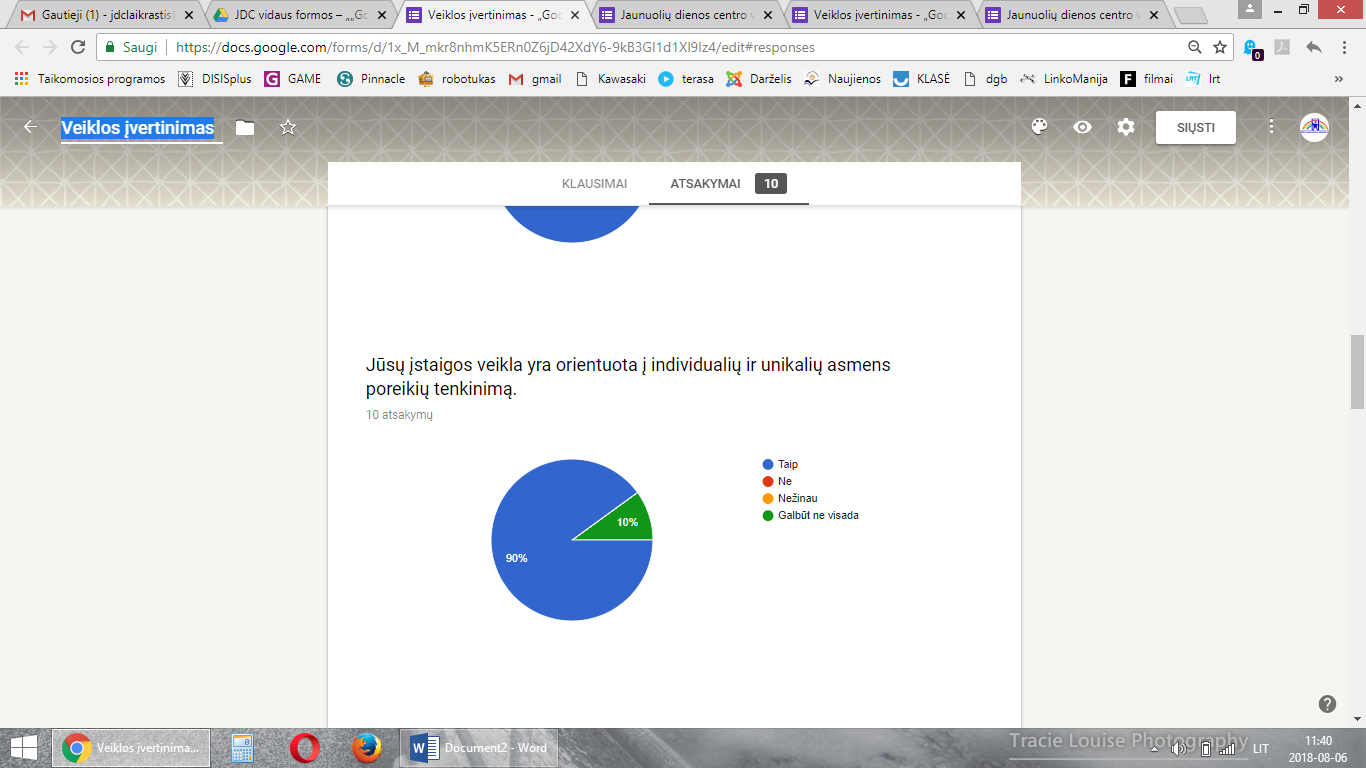 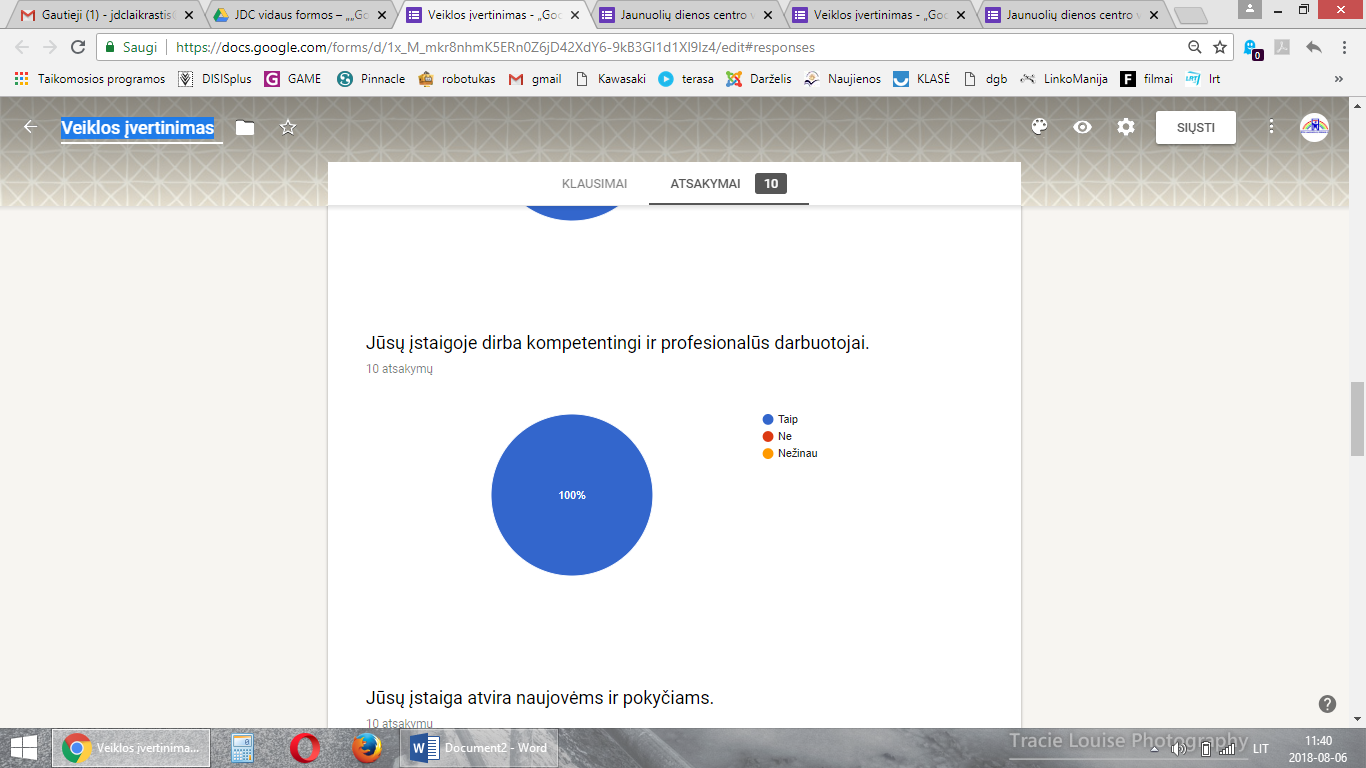 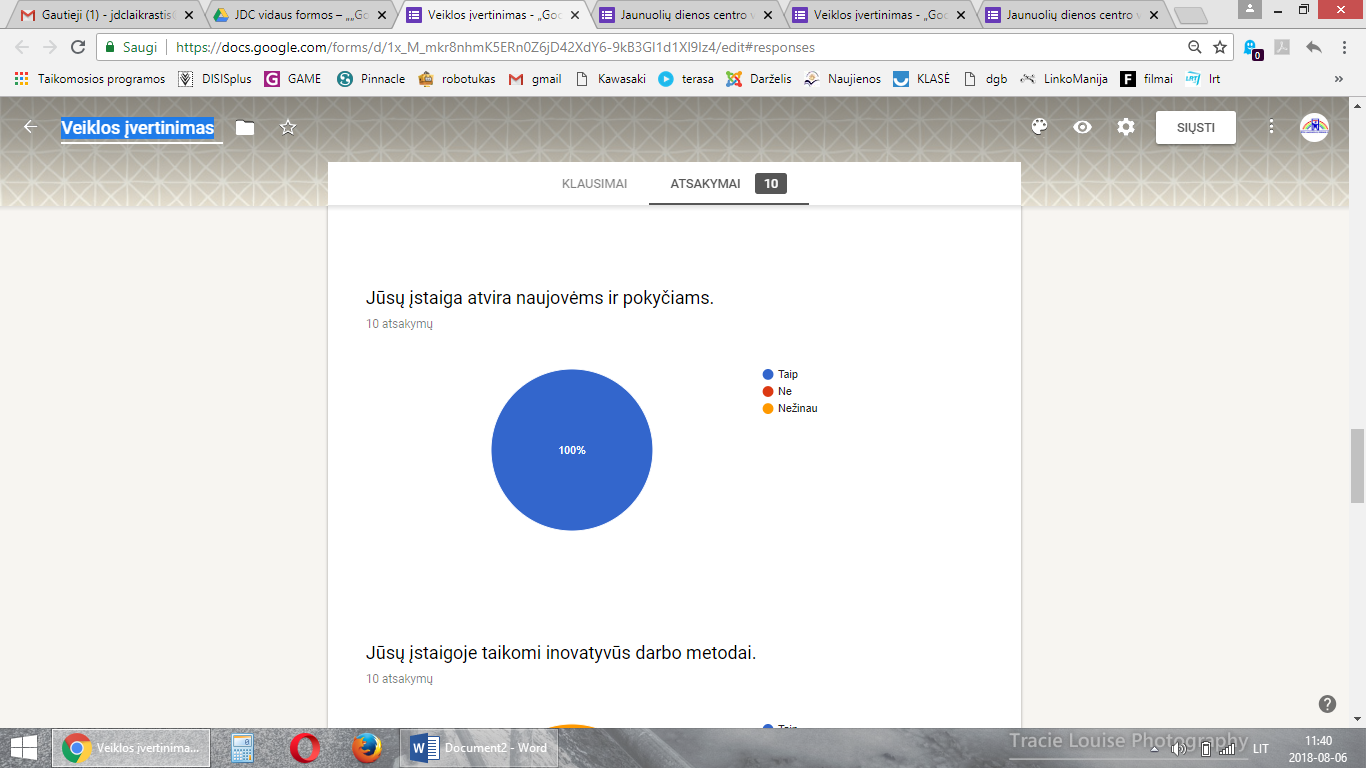 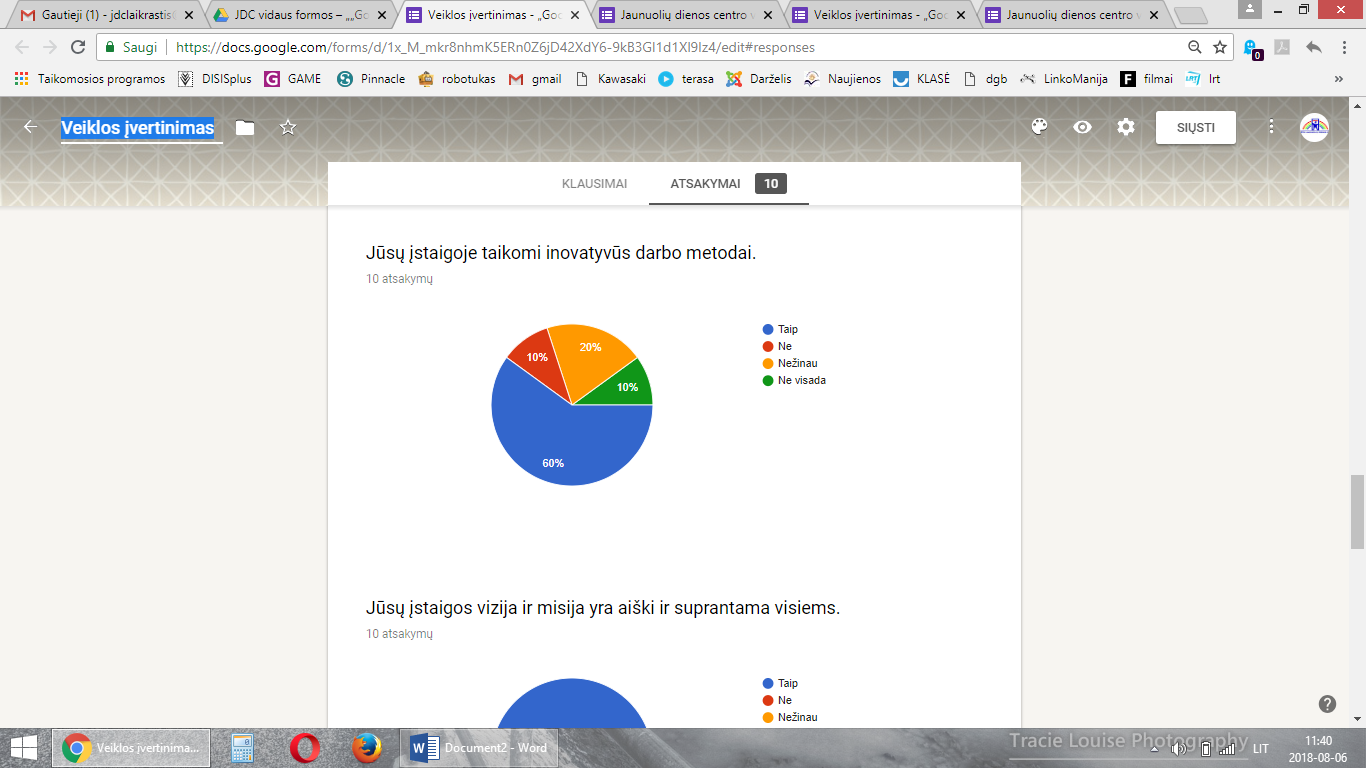 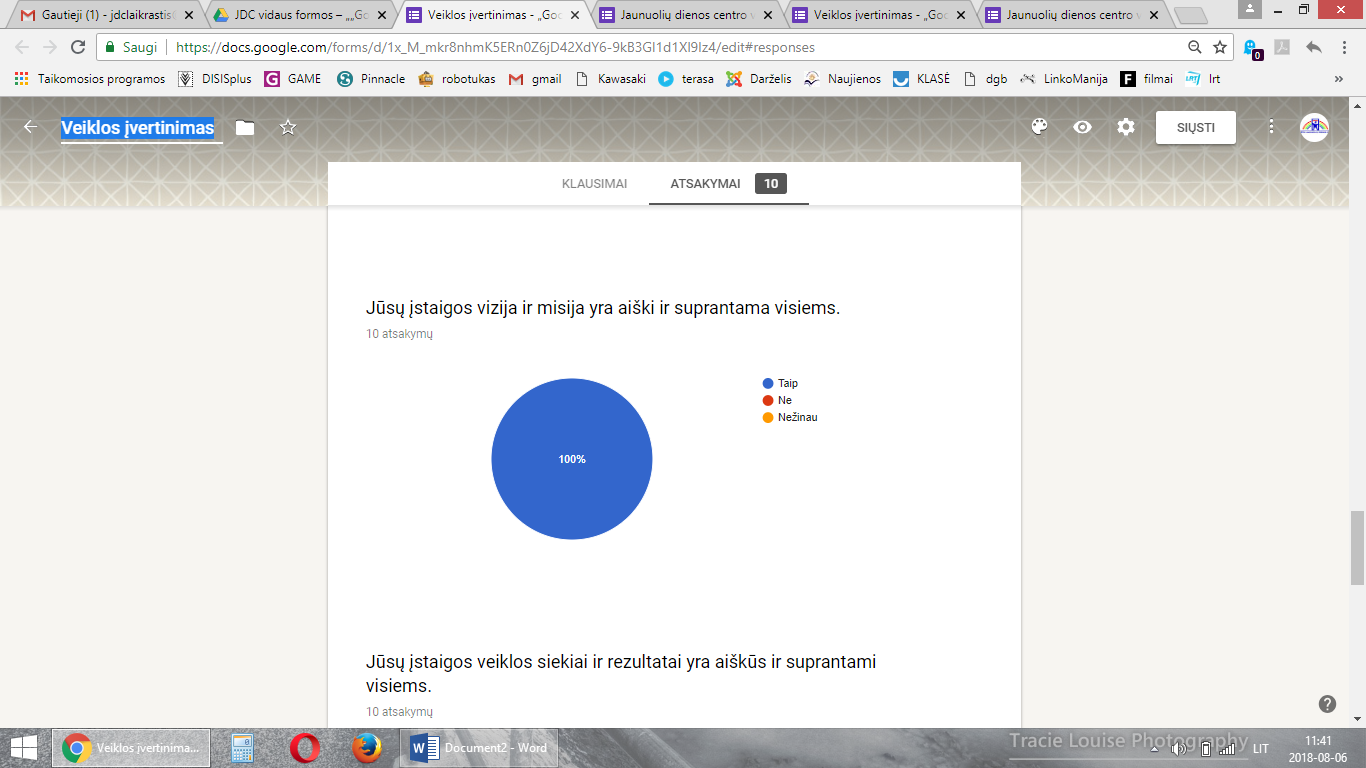 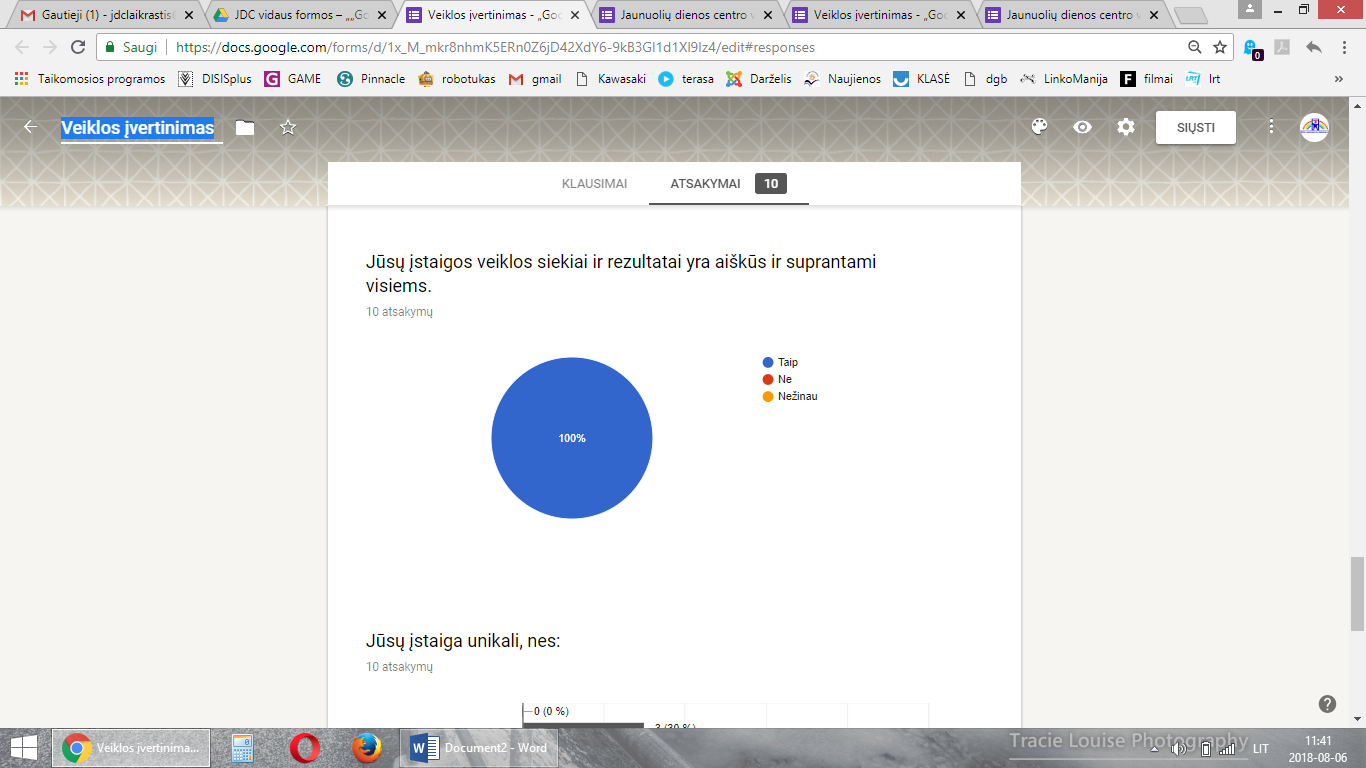 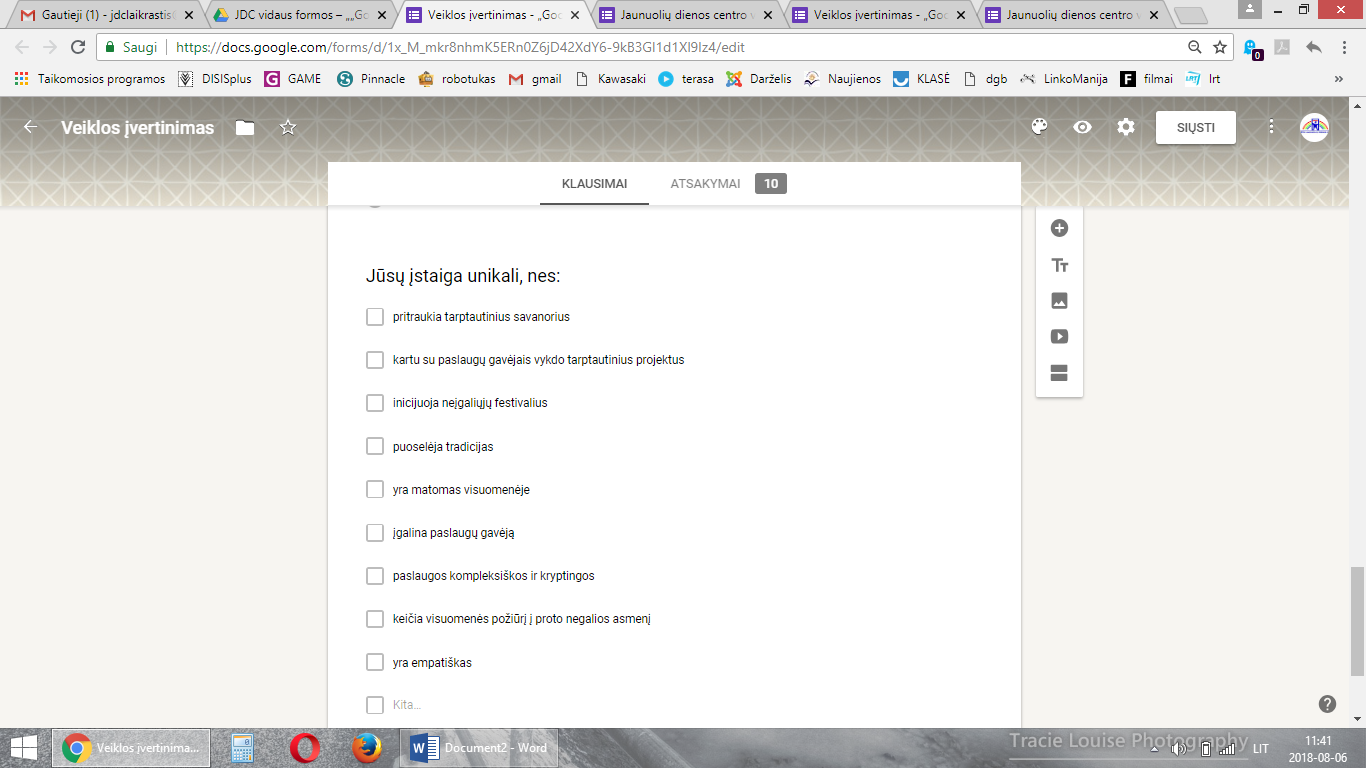 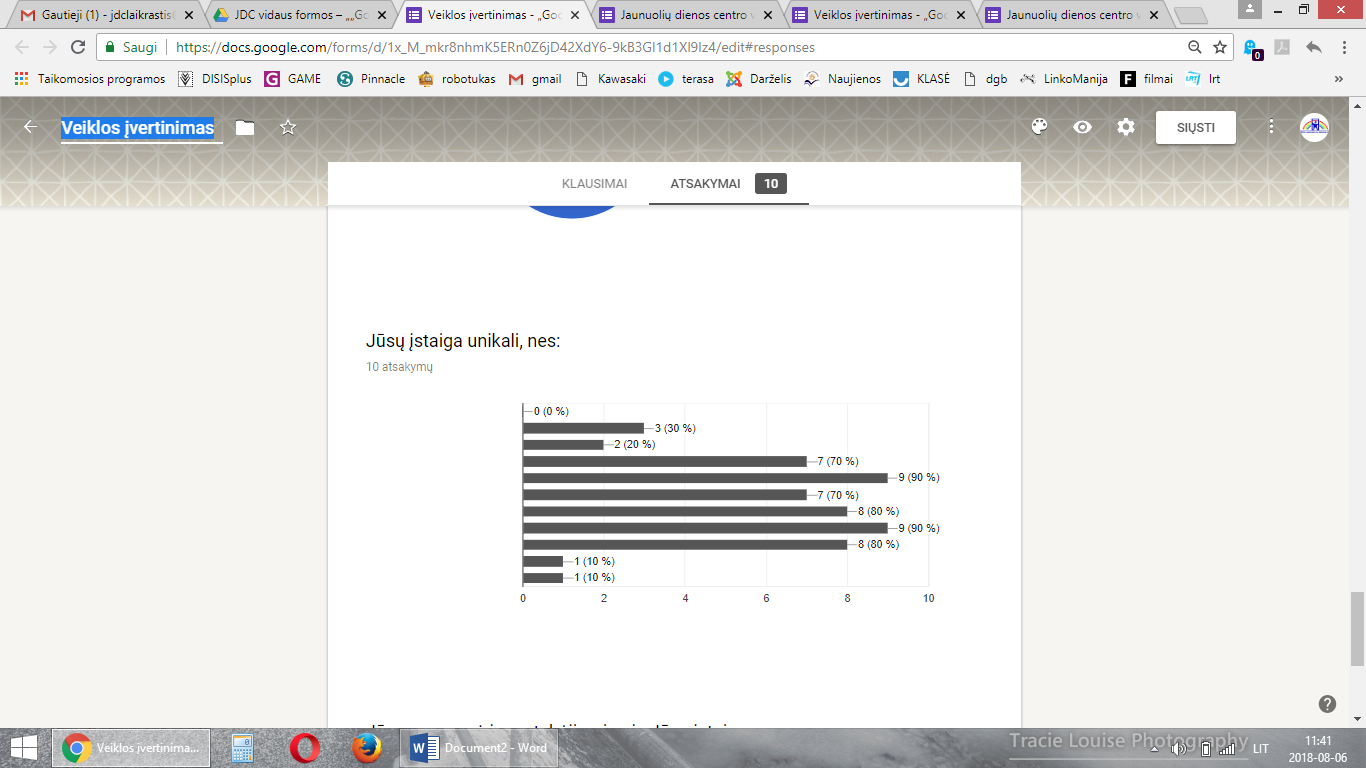 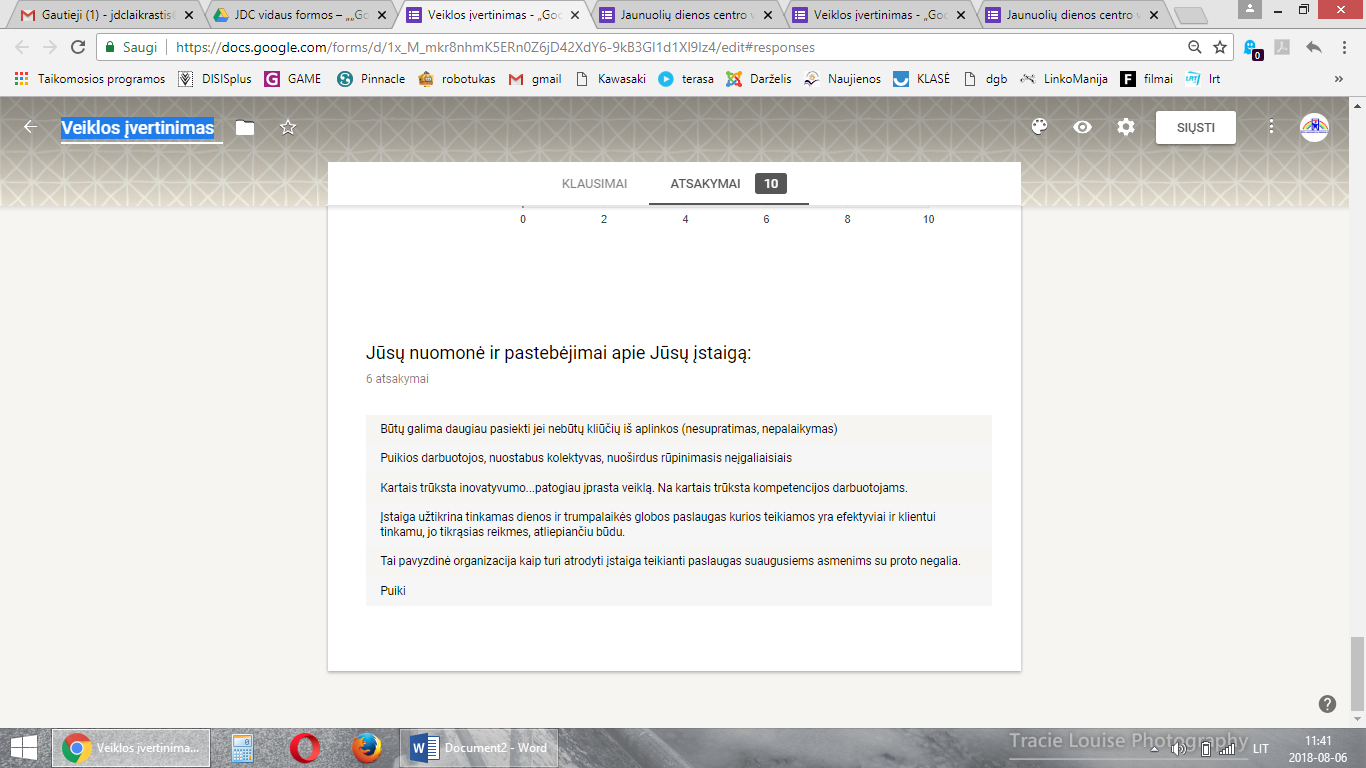 